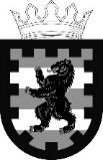 РЕСПУБЛИКА КАРЕЛИЯАДМИНИСТРАЦИЯ ПРИОНЕЖСКОГО МУНИЦИПАЛЬНОГО РАЙОНАПОСТАНОВЛЕНИЕ  28 сентября 2021 г.                                                                                    № 1020      В соответствии с частью 6 статьи 8 Федерального закона от 25 декабря 2008 года № 273-ФЗ «О противодействии коррупции», частью 4 статьи 8 Федерального закона от 03 декабря 2012 года № 230-ФЗ «О контроле за соответствием расходов лиц, замещающих государственные должности, и иных лиц их доходам», Указом Президента Российской Федерации от 08.07.2013 № 613 «"Вопросы противодействия коррупции" (вместе с "Порядком размещения сведений о доходах, расходах, об имуществе и обязательствах имущественного характера отдельных категорий лиц и членов их семей на официальных сайтах федеральных государственных органов, органов государственной власти субъектов Российской Федерации и организаций и предоставления этих сведений общероссийским средствам массовой информации для опубликования"), Администрация Прионежского муниципального районаПОСТАНОВЛЯЕТ:1. Утвердить Положение о порядке размещения сведений о доходах, расходах, об имуществе и обязательствах имущественного характера муниципальных служащих Администрации Прионежского муниципального района, их супруги (супруга) и несовершеннолетних детей на официальном сайте Прионежского муниципального района и предоставления этих сведений средствам массовой информации для опубликования.2. Постановление Администрации Прионежского муниципального района от 16.04.2015 № 522 признать утратившим силу.3. Настоящее постановление подлежит опубликованию (обнародованию) в газете «Прионежье» и на официальном сайте Прионежского муниципального района.И.о. Главы АдминистрацииПрионежского муниципального района	Е.А. КондратьеваДело – 1, отдел управления делами -1.Приложение к постановлению Администрации Прионежскогомуниципального района                                                                                         от 28 сентября 2021 года № 1020  ПОЛОЖЕНИЕо порядке размещения сведений о доходах, расходах,об имуществе и обязательствах имущественного характерамуниципальных служащих Администрации Прионежского муниципального района, их супруги (супруга) и несовершеннолетних детей на официальном сайте Прионежского муниципального района и предоставлении этих сведений средствам массовой информации для опубликования(далее - Положение)1. Настоящим Положением в соответствии с частью 6 статьи 8 Федерального закона от 25 декабря 2008 года № 273-ФЗ «О противодействии коррупции», частью 4 статьи 8 Федерального закона от 3 декабря 2012 года   № 230-ФЗ «О контроле за соответствием расходов лиц, замещающих государственные должности, и иных лиц их доходам» определяется порядок размещения сведений о доходах, расходах, об имуществе и обязательствах имущественного характера муниципальных служащих Администрации Прионежского муниципального района (далее — муниципальные служащие), замещающих должности, включенные в перечни, установленные правовыми актами Администрации Прионежского муниципального района, их супруги (супруга) и несовершеннолетних детей (далее - сведения о доходах, расходах, об имуществе и обязательствах имущественного характера) на официальном сайте Прионежского муниципального района (далее - официальный сайт) и предоставления этих сведений средствам массовой информации для опубликования с соблюдением законодательства Российской Федерации о государственной тайне и о защите персональных данных.2. На официальном сайте размещаются и средствам массовой информации предоставляются для опубликования следующие сведения о доходах, расходах, об имуществе и обязательствах имущественного характера:а) перечень объектов недвижимости, принадлежащих муниципальному служащему, его супруге (супругу) и несовершеннолетним детям на праве собственности или находящихся в их пользовании, с указанием вида, площади и страны расположения каждого из таких объектов;б) перечень транспортных средств с указанием вида и марки, принадлежащих на праве собственности муниципальному служащему, его супруге (супругу) и несовершеннолетним детям;в) декларированный годовой доход муниципального служащего, его супруги (супруга) и несовершеннолетних детей;г) сведения о расходах муниципального служащего, а также о расходах его супруги (супруга) и несовершеннолетних детей по каждой сделке по приобретению земельного участка, другого объекта недвижимости, транспортного средства, ценных бумаг, акций (долей участия, паев в уставных (складочных) капиталах организаций), цифровых финансовых активов, цифровой валюты, совершенной им, его супругой (супругом) и (или) несовершеннолетними детьми в течение календарного года, предшествующего году представления сведений (далее - отчетный период), если общая сумма таких сделок превышает общий доход данного лица и его супруги (супруга) за три последних года, предшествующих отчетному периоду, и об источниках получения средств, за счет которых совершены эти сделки.3. В размещаемых на официальном сайте и предоставляемых средствам массовой информации для опубликования сведениях о доходах, расходах, об имуществе и обязательствах имущественного характера запрещается указывать:а) иные сведения (кроме указанных в пункте 2 настоящего Положения) о доходах муниципального служащего, его супруги (супруга) и несовершеннолетних детей, об имуществе, принадлежащем на праве собственности названным лицам, и об их обязательствах имущественного характера;б) персональные данные супруги (супруга), детей и иных членов семьи муниципального служащего;в) данные, позволяющие определить место жительства, почтовый адрес, телефон и иные индивидуальные средства коммуникации муниципального служащего, его супруги (супруга), детей и иных членов семьи;г) данные, позволяющие определить местонахождение объектов недвижимости, принадлежащих муниципальному служащему, его супруге (супругу), детям, иным членам семьи на праве собственности или находящихся в их пользовании;д) информацию, отнесенную к государственной тайне или являющуюся конфиденциальной.4. Сведения о доходах, расходах, об имуществе и обязательствах имущественного характера, указанные в пункте 2 настоящего Положения, за весь период замещения муниципальным служащим должностей, замещение которых влечет за собой размещение его сведений о доходах, расходах, об имуществе и обязательствах имущественного характера, а также сведения о доходах, расходах, об имуществе и обязательствах имущественного характера его супруги (супруга) и несовершеннолетних детей находятся на официальном сайте Прионежского муниципального района, и ежегодно обновляются в течение 14 рабочих дней со дня истечения срока, установленного для их подачи.5. Размещение на официальном сайте сведений о доходах, расходах, об имуществе и обязательствах имущественного характера, указанных в пункте 2 настоящего Положения, обеспечивается отделом управления делами Администрации Прионежского муниципального района.6. Муниципальные служащие, обеспечивающие размещение сведений о доходах, расходах, об имуществе и обязательствах имущественного характера на официальном сайте и предоставление этих сведений средствам массовой информации для опубликования несут в соответствии с Российским законодательством ответственность за несоблюдение настоящего порядка, а также за разглашение сведений, отнесенных к государственной или являющихся конфиденциальными.Об утверждении Положения о порядке размещения сведений о доходах, расходах, об имуществе и обязательствах имущественного характера муниципальных служащих Администрации Прионежского муниципального района, их супруги (супруга) и несовершеннолетних детей на официальном сайте Прионежского муниципального района и предоставления этих сведений средствам массовой информации для опубликования